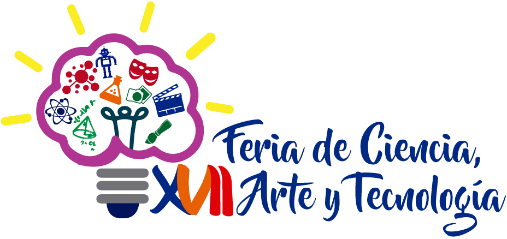 RALLY CULAGOS 2016“Piensa, descubre y diviértete mientras recorres y conoces tu Centro Universitario”FORMATO DE INSCRIPCIÓNEnviar vía electrónica a: mesavm@culagos.udg.mx Asunto Rally16Fecha:Nombre del Equipo:Transporte:e-mail:INTEGRANTESINTEGRANTESINTEGRANTESNOMBRE COMPLETOCÓDIGOCARRERA